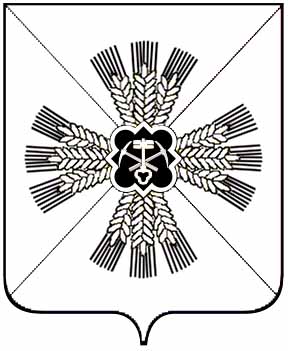 КЕМЕРОВСКАЯ ОБЛАСТЬАДМИНИСТРАЦИЯ ПРОМЫШЛЕННОВСКОГО МУНИЦИПАЛЬНОГО РАЙОНАПОСТАНОВЛЕНИЕот «16» апреля 2018г. № 454-Ппгт. ПромышленнаяОб итогах реализации в 2017 году муниципальной программы    «Развитие культуры, молодежной политики, спорта и туризма                    в Промышленновском районе» на 2017-2019 годыЗаслушав и обсудив на коллегии администрации Промышленновского муниципального района информацию начальника управления культуры, молодежной политики, спорта и туризма администрации Промышленновского муниципального района О.В. Хряниной об итогах реализации в 2017 году муниципальной программы «Развитие культуры, молодежной политики, спорта и туризма в Промышленновском районе» на 2017-2019 годы (далее - программа), администрация Промышленновского муниципального района постановляет:Принять к сведению информацию об исполнении программы.2. Директору программы обеспечить выполнение мероприятий и индикаторов муниципальной программы «Развитие культуры, молодежной политики, спорта и туризма в Промышленновском районе» на 2018-2020 годы.3. Настоящее постановление подлежит обнародованию на официальном сайте администрации Промышленновского муниципального района.4. Контроль за исполнением настоящего постановления возложить на  заместителя главы Промышленновского муниципального района                  С.А. Федарюк.5. Настоящее постановление вступает в силу со дня подписания.Исп. Ю.Е. Науменко тел. 76047ГлаваПромышленновского муниципального районаД.П. Ильин